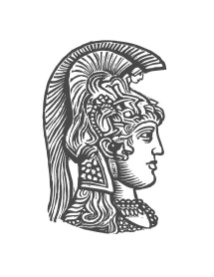 ΕΘΝΙΚΟΝ ΚΑΙ ΚΑΠΟΔΙΣΤΡΙΑΚΟΝΠΑΝΕΠΙΣΤΗΜΙΟΝ ΑΘΗΝΩΝΓΡΑΜΜΑΤΕΙΑΤΕΧΝΙΚΟΥ ΣΥΜΒΟΥΛΙΟΥΤηλ. 210.368.9762, 9763, 9710 και 9756Αθήνα 3-2-2016ΠΡΟΣΚΛΗΣΗ7ης συνεδρίασης του Τεχνικού Συμβουλίουτης 5ης-2-2016ΠΡΟΣ:	-	Τα μέλη του Τεχνικού Συμβουλίου του Πανεπιστημίου Αθηνών: 1. 	Λ. Μεράκο, μέλος ΔΕΠ του Τμήματος Πληροφορικής και Τηλεπικοινωνιών με αναπληρωτή τον Ι. Τίγκελη, μέλος ΔΕΠ του Τμήματος Φυσικής2.	 Βασιλική Γεννηματά - Μαυροπούλου, μέλος ΔΕΠ του Τμήματος Ιατρικής με αναπληρωτή τον Εμμ. Μικρό, μέλος ΔΕΠ του Τμήματος Φαρμακευτικής3. 	Ε. Δακορώνια, μέλος ΔΕΠ της Νομικής Σχολής με αναπληρωτή τον Α. Καραμπατζό, μέλος ΔΕΠ της Νομικής Σχολής4. Αρ.Τύμπα, μέλος ΔΕΠ του Τμήματος Μ.Ι.Θ.Ε. με αναπληρωτή τον Β. Τσελφέ, μέλος ΔΕΠ του Τ.Ε.Α.Π.Η.5.	 Γ. Βαβουρανάκη, μέλος ΔΕΠ του Τμήματος Ιστορίας – Αρχαιολογίας με αναπληρωτή τον Πλ. Μαυρομούστακο, μέλος ΔΕΠ του Τμήματος Θεατρικών Σπουδών6.	 Δ. Χαρίτο, μέλος ΔΕΠ του Τμήματος Επικοινωνίας και Μ.Μ.Ε με αναπληρωτή τον Δ. Γκούσκο, μέλος ΔΕΠ του Τμήματος Επικοινωνίας και Μ.Μ.Ε 7.	 Λ. Σταματίου, εκπρόσωπο Πανελληνίων Εργοληπτικών Οργανώσεων με αναπληρωτή τον Ι. Παπακωστόπουλο, πολιτικό μηχανικό μέλος ΠΕΔΜΕΔΕ8. Κ. Μπάσιο, εκπρόσωπο Διοικητικού Προσωπικού με αναπληρωτή τον Β. Σκουνάκη.//.-2-και τον εισηγητή:-Ι. Μπαρμπαρέσο, Διευθυντή ΤΥΠΑΣε περίπτωση κωλύματος του τακτικού μέλους, παρακαλούμε να ειδοποιηθεί το αναπληρωματικό μέλος.	Σύμφωνα με τις από 18-4-2013 και 30-4-2015 αποφάσεις της Πανεπιστημιακής Συγκλήτου και τις υπ’ αριθμ. 4080/26-4-2013 και 1η/5-5-2015 πράξεις Πρύτανη, σας καλούμε στην 7η τακτική συνεδρίαση του Τεχνικού Συμβουλίου, ακαδημαϊκού έτους 2015-2016, στις 5-2-2016 ημέρα Παρασκευή και ώρα 2μ.μ., στην Εταιρεία Αξιοποιήσεως και Διαχειρίσεως της Περιουσίας του Πανεπιστημίου Αθηνών, επί της οδού Ακαδημίας αρ. 52, με τα ακόλουθα θέματα Ημερήσιας Διάταξης:Θέμα 1o  Έγκριση των παρακάτω μελετών: 1α	Αντικατάστασης 2 αντλιών και επισκευή σωληνώσεων και αυτοματισμού στο κτήριο Ιπποκράτους 15, προϋπολογισμού € 11.070,00 συμπεριλαμβανομένου ΦΠΑ – Απ’ ευθείας ανάθεση, κατόπιν έρευνας της αγοράς, στον κ. Παναγιώτη Νιάρχο, αντί του ποσού των € 9.225,00 συμπεριλαμβανομένου ΦΠΑ και έγκριση της σχετικής δαπάνης (Α.Μ 10741).1β	Αποξήλωσης, απομάκρυνσης παλαιών μηχανημάτων κλιματισμού και δημιουργίας ηχομονωμένου χώρου για την τοποθέτηση νέων στην ταράτσα του κτηρίου Σταδίου 5, προϋπολογισμού € 17.343,00 συμπεριλαμβανομένου ΦΠΑ – Απ’ ευθείας ανάθεση, κατόπιν έρευνας της αγοράς, στην εταιρεία «ΓΕΩΡΓΙΟΣ ΤΣΙΝΑΣ & ΣΙΑ», αντί του ποσού των € 15.990,00 συμπεριλαμβανομένου ΦΠΑ και έγκριση της σχετικής δαπάνης (Α.Μ 10754)..//.-3-1γ	Κοπής ζιζανίων με χρήση χορτοκοπτικού μηχανήματος στην Πανεπιστημιούπολη, ΣΕΦΑΑ, Νομική, Παλαιό Χημείο, Ιατρική, Νοσηλευτική, Χωρέμειο καθώς και στο Πανεπιστημιακό Τμήμα του Αττικού Νοσοκομείου για αντιπυρική προστασία, προϋπολογισμού € 24.600,00 συμπεριλαμβανομένου ΦΠΑ, καθορισμός τρόπου εκτέλεσης του έργου και έγκριση της σχετικής δαπάνης (Α.Μ 10756).1δ	Προμήθειας υλικών απαραίτητων για τη συντήρηση και την αποκατάσταση βλαβών των ηλεκτρομηχανολογικών εγκαταστάσεων Μέσης Τάσης, των Γενικών Πινάκων Χαμηλής Τάσης και των Ηλεκτροπαραγωγών Ζευγών στην Πανεπιστημιούπολη, προϋπολογισμού € 16.186,80 συμπεριλαμβανομένου ΦΠΑ– Απ’ ευθείας ανάθεση, κατόπιν έρευνας της αγοράς, στην εταιρεία «ΕΒΙΑΡ Α.Ε.», αντί του ποσού των €16.186,80 συμπεριλαμβανομένου ΦΠΑ και έγκριση της σχετικής δαπάνης (Α.Μ 10757).Θέμα 2ο	Κατακύρωση αποτελεσμάτων των παρακάτω διαγωνισμών:2α	 Αποκατάστασης ασφαλτοτάπητα στο οδόστρωμα μπροστά από την ΦΕΠΑ Β και σποραδικά σε τμήματα των οδοστρωμάτων της Παν/πολης, προϋπολογισμού € 59.995,41 χωρίς ΦΠΑ,  στη μειοδότρια εταιρεία «ZISS CONSTRUCTIONS - ΑΦΟΙ ΖΗΣΙΜΟΠΟΥΛΟΙ Ο.Ε.» αντί του ποσού των € 64.201,09, συμπεριλαμβανομένου του ΦΠΑ (Α.Μ. 10649). 2β	Επεμβάσεων και επισκευών των Ηλεκτρομηχανολογικών Εγκαταστάσεων στην Πανεπιστημιούπολη, προϋπολογισμού € 427.709,00 συμπεριλαμβανομένου του ΦΠΑ, στο μειοδότη κ. ΤΣΑΓΚΑ ΓΕΩΡΓΙΟ ΤΟΥ ΝΙΚΟΛΑΟΥ (έπειτα από διενέργεια δημόσιας κλήρωσης μεταξύ των δυο εργοληπτών που προσέφεραν το ίδιο ποσοστό έκπτωσης),  αντί του ποσού των € 119.759,00, συμπεριλαμβανομένου του ΦΠΑ (Α.Μ. 10725)..//.-4-2γ	Επεμβάσεων, επισκευών και συμπληρώσεων των Ηλεκτρομηχανολογικών Εγκαταστάσεων στο Γουδή, προϋπολογισμού € 337.512,00 συμπεριλαμβανομένου του ΦΠΑ,  στη μειοδότρια εταιρεία «LATERN CONSTRUCTION COMPANY» (έπειτα από διενέργεια δημόσιας κλήρωσης μεταξύ των δυο εργοληπτών που προσέφεραν το ίδιο ποσοστό έκπτωσης) αντί του ποσού των € 104.629,00, συμπεριλαμβανομένου του ΦΠΑ (Α.Μ. 10724). 2δ	Επεμβάσεων και επισκευών των Ηλεκτρομηχανολογικών εγκαταστάσεων στο Κέντρο, προϋπολογισμού € 376.384,00 συμπεριλαμβανομένου του ΦΠΑ, στην μειοδότρια εταιρεία «ΠΑΝΑΓΙΩΤΗΣ ΛΕΩΝ. ΝΙΑΡΧΟΣ» με το προσφερόμενο ποσοστό έκπτωσης 72%. Απόρριψη ένστασης της εταιρείας «ΑΦΟΙ ΖΗΣΙΜΟΠΟΥΛΟΙ Ο.Ε.» κατά του πρακτικού του εν λόγω διαγωνισμού (Α.Μ. 10726). Θέμα 3ο  Έγκριση των παρακάτω παρατάσεων:3α   Αντικατάστασης υαλοστασίων πρόσοψης Α’ ορόφου του κτηρίου επί της οδού Αιόλου 42, εργολαβίας «ΡΟΜΒΟΣ Α.Ε. Ε.Τ.Ε.», από τη λήξη της σύμβασης (31η-1-2016) και έως την 29η-2-2016, με αναθεώρηση (Α.Μ. 10316).3β  	Επισκευής και συμπλήρωσης των οικοδομικών εγκαταστάσεων των παν/κών κτηρίων στο Κέντρο, εργολαβίας Π. Ξενικάκη, κατά 39 ημερολογιακές ημέρες, έως 20-6-2016, (όσες δηλ. οι ημέρες από τη δήλωση διακοπής εργασιών την 23η-11-2015 μέχρι και την καταβολή των οφειλόμενων ποσών την 31η-12-2015), με αναθεώρηση (Α.Μ. 10589).Ο Πρόεδροςκαθ. Θωμάς Σφηκόπουλος